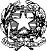 ISTITUTO STATALE DI ISTRUZIONE SECONDARIA SUPERIORE "G.B. Cerletti"ISTITUTO TECNICO: AGRARIA, AGROALIMENTARE E AGROINDUSTRIA “G.B. Cerletti” Conegliano TVTA00801A 
ISTITUTO PROFESSIONALE: SERVIZI PER L’AGRICOLTURA E LO SVILUPPO RURALE “G. Corazzin” 
sede di CONEGLIANO TVRA00803L - sede di Piavon di ODERZO TVRA00802G 
indirizzo: Via XXVIII Aprile 20 - 31015 Conegliano (TV) Tel. 0438 61421-61524 Fax 0438 450403 - CF 91022540263 
e-mail: tvis00800e@istruzione.it pec: tvis00800e@pec.istruzione.it sito web: www.cerletti.edu.it 
codice istituto: TVIS00800E - codice univoco per fatturazione elettronica: UFQM2A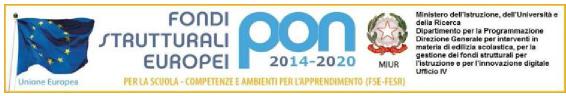 ACCETTAZIONE DELLA BORSA 
Programma Erasmus+ KA1 VETIstituto capofila I.S.I.S.S. “G.B. CERLETTI” 
Accreditamento n. 2020-1-IT-01-KA120-VET-008928Istituti del Consorzio:-I.S.I.S.S. “DA COLLO”-I.P.S.S.A.R. “BELTRAME”-I.I.S. “VITTORIO VENETO -CITTA’ DELLA VITTORIA”-I.I.S.S. “MARCO FANNO”Io sottoscritto/aCognome	Nome	 Classe	 sez 	 studente dell’istituto di invio 	 
il quale riceve il mio cofinanziamento al progetto e lo trasferisce integralmente all’istituto capofilacon la presente accetto la borsa Erasmusper la lingua.............................e mi impegno a versare l'importo del mio cofinanziamento entro 7gg. dalladata di firma di accettazione della borsa.Dichiaro di essere pienamente consapevole delle conseguenze economiche in caso di un mioritiro se non dovuto a riconosciute cause di forza maggiore:-Ritiro entro 7 gg. dalla data di firma di accettazione della borsa (il primo giorno decorre dalla data diaccettazione): restituzione per intero del cofinanziamento versato-Ritiro oltre 7gg. ma entro 42gg. dalla data di firma di accettazione della borsa: sarà trattenuto il 20%-Ritiro oltre i 42gg. e comunque prima dell’acquisto dei biglietti di viaggio: sarà trattenuto il 50%-Ritiro dopo l’acquisto dei biglietti di viaggio: sarà trattenuto l’intero importo- in caso di subentro ad un ritiro, a cambio nome o nuovo biglietto acquistato, al partecipante subentratoche a sua volta si ritirasse sarà trattenuto l'intero importo.Nell’accettare la borsa dichiaro di aver attentamente letto e di essere consapevole delle CONDIZIONI PARTICOLARI-COVID previste nel bando.Data	Firma	 FIRMA DEL GENITORE/TUTORE per accettazione della borsa e condizioniFirma